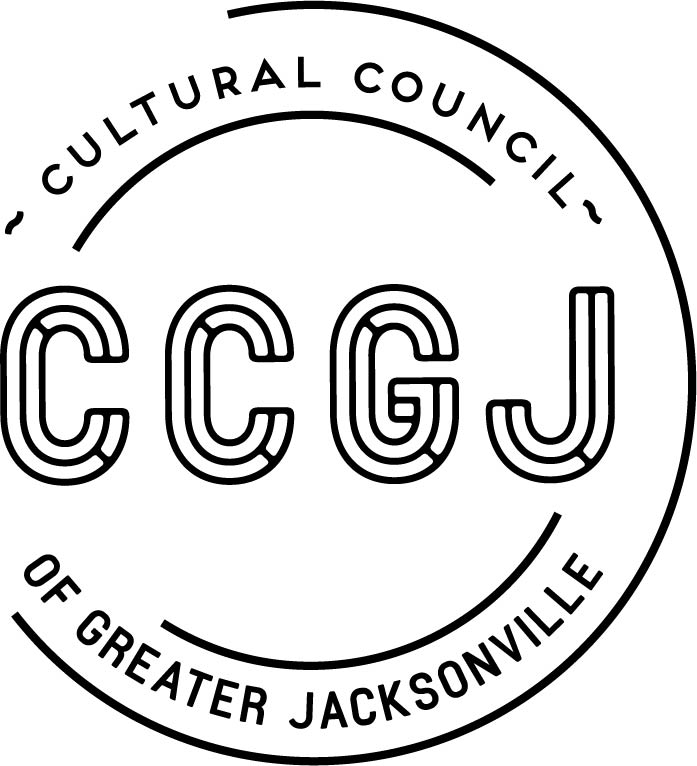 September 28, 2018PUBLIC MEETING NOTICENotice is hereby given that the Cultural Council of Greater Jacksonville Search Committee will be meeting:Monday, October 8, 20182:00 PM Times Union Center for the Performing Arts Cultural Council of Greater Jacksonville Conference Room300 Water St.Jacksonville, FL 32202The purpose of this meeting is to a) review applicants for the Executive Director Position; b) select a new Executive Director; and c) discuss such other business as may be on the agenda or may be raised at the meeting.This is a public meeting and all interested persons are invited to attend. Please mark your calendars accordingly.Pursuant to the American with Disabilities Act, accommodations for persons with disabilities are available upon request. Please allow 1-2 business days notification to process; last minute requests will be accepted, but may not be possible to fulfill. Please contact Disabled Services Division at: V(904) 630-4940, TTY-(904) 630-4933, or email your request to ADAAccommodationRequest@coj.net.For more information contact the Cultural Council: (904) 358-3600. cc:	CCGJ Board of Directors/Staff	Cultural Service Grant Recipient Leadership	City Council Liaison	Media	Posted Notice Board – 1st Floor City Hall	Posted Notice Board – CCGJ Offices	CityC@coj.net